<Commission>{REGI}Odbor za regionalni razvoj</Commission><RefProc>2016/2305(INI)</RefProc><Date>{23/03/2017}23.3.2017</Date><TitreType>MIŠLJENJE</TitreType><CommissionResp>Odbora za regionalni razvoj</CommissionResp><CommissionInt>upućeno Odboru za industriju, istraživanje i energetiku</CommissionInt><Titre>o internetskoj povezivosti za rast, konkurentnost i koheziju: europsko gigabitno društvo i 5G</Titre><DocRef>(2016/2305(INI))</DocRef>Izvjestitelj za mišljenje: <Depute>Andrew Lewer</Depute>PA_NonLegPRIJEDLOZIOdbor za regionalni razvoj poziva Odbor za industriju, istraživanje i energetiku da kao nadležni odbor u prijedlog rezolucije koji će usvojiti uvrsti sljedeće prijedloge:1.	izražava zabrinutost da EU zaostaje za Sjevernom Amerikom i dijelovima azijsko-pacifičke regije u pogledu pristupa 4G mreži i predviđanja o uvođenju 5G mreže; smatra da Europa ima mnogo toga za nadoknaditi s obzirom na to da je 2015. više od 75 % stanovništva SAD-a imalo pristup tehnologiji 4G, u usporedbi sa samo 28 % stanovništva EU-a; nadalje je zabrinut zbog činjenice da industrija predviđa da će u Sjevernoj Americi do 2022. bit više od 110 milijuna pretplata za 5G mrežu, u usporedbi sa samo 20 milijuna u zapadnoj Europi; izražava zabrinutost zbog činjenice da nijedna od 28 država članica nije postignula 100 %-tnu pokrivenost brzim i ultrabrzim internetom, što je predviđeno u ciljevima Digitalne agende; naglašava da je u nekim državama članicama prosječna pokrivenost mrežom nove generacije manja od 25 %;2.	smatra da 5G mreža predstavlja mnogo više od samog razvoja širokopojasne tehnologije jer će se nova generacija sveprisutne ultra-širokopojasne infrastrukture proširiti izvan postojećih bežičnih mreža; napominje da bi se tim promjenama mogla podržati preobrazba postupaka u širokom nizu gospodarskih sektora te bi se moglo omogućiti stanovanje, osposobljavanje i rad bilo gdje u Europi; smatra da se boljom internetskom povezivosti može doprinijeti gospodarskom rastu, otvaranju radnih mjesta, teritorijalnoj i društvenoj koheziji te konkurentnosti u Europi, uz istovremeno promicanje jednakih prilika i rodne ravnopravnosti te poboljšanje životnih standarda ljudi;3.	naglašava da su potrebna znatna ulaganja kako bi se zajamčilo gigabitno društvo i da je to izazov za ulagače, operatere i pružatelje usluga te za stvaranje sinergija s drugim sektorima; ističe da će u sljedećem desetljeću biti potrebno dodatnih 155 milijardi EUR kako bi se u okviru jedinstvenog digitalnog tržišta ostvarila gigabitna povezivost; prima na znanje da su iznimno važna daljnja ulaganja kako bi se smanjile jedinične cijene za potrošače i povećali kvaliteta i područje pokrivenosti uslugama; napominje da istraživanje koje je provela industrija pokazuje da je do smanjenja jedinične cijene megabajta većeg od 90 % došlo zbog ulaganja, a ne zbog statičkih utjecaja, kao što je tržišno natjecanje; primjećuje da je gledano po cijenama po megabajtu SAD znatno jeftinije tržište za potrošače nego Europa; vjeruje da prosječni prihod po korisniku može biti obmanjujuća mjera zato što se njime u obzir ne uzimaju veće brzine, veći podatkovni paketi ili neograničen broj ponuda kojima se koriste potrošači u SAD-u;4.	ističe da će uvođenje 5G mreže djelomično ovisiti o doprinosima iz cijele Unije u obliku bespovratnih sredstava i financijskih instrumenata; traži od država članica da posebnu pozornost posvete projektima čija je svrha širenje pristupa internetu u okviru europskih strukturnih i investicijskih fondova u programskom razdoblju 2014. – 2020.; primjećuje da će u aktualnom programskom razdoblju europski strukturni i investicijski fondovi doprinijeti s ukupno 21,4 milijarde EUR osiguranju jedinstvenog digitalnog tržišta, uključujući sa 6 milijardi EUR za uvođenje širokopojasnih mreža velikih brzina; priznaje da su ta javna sredstva bitna za postizanje ciljeva Komisije, no vjeruje da će trebati uložiti znatno veći kapital iz privatnog sektora ako Europa u sljedećem desetljeću želi osigurati dodatnih 155 milijardi EUR uloženih sredstava; smatra da europski strukturni i investicijski fondovi mogu biti posebno korisni u rijetko naseljenim područjima u kojima rješenja usmjerena na tržište nisu uspješna u pogledu postizanja potpune teritorijalne pokrivenosti;5.	poziva Komisiju da zajamči da države članice, lokalna i regionalna tijela te ostali dionici imaju pristup složenom nizu bespovratnih sredstava, financijskih instrumenata i javno-privatnih partnerstava dostupnih za projekte povezivosti; smatra da je za proširenje fiksne mreže i jamčenje gigabitne povezivosti potrebna bolja suradnja na lokalnoj i regionalnoj razini kako bi se korisnicima pružile konkurentne ponude i privlačne cijene, uz istovremeno poticanje novih ulaganja; smatra da je korisna uspostava internetskog alata koji omogućava ulagačima u infrastrukturu da preispitaju cijeli raspon dostupnih mogućnosti financiranja; prima na znanje uspostavu fonda za širokopojasnu mrežu, međutim, potiče EIB i Komisiju da usmjere napore u poboljšanje postojećih programa za potporu sektoru informacijske tehnologije, kao što je Obzor 2020., a ne u stvaranje novih programa; poziva Komisiju da potiče moguće sinergije između europskih strukturnih i investicijskih fondova i EFSU-a te drugih izvora financiranja EU-a;6.	potvrđuje da se prihodi telekomunikacijske industrije smanjuju i da to predstavlja velik problem za daljnja ulaganja s ciljem ostvarivanja gigabitnog društva; ističe da je financiranje poslova čvrsto povezano s cijenom dionica i u tom pogledu je moguće osigurati zajmove i druge financijske instrumente ako je dugoročno gledano zajamčen povrat ulaganja; nadalje, poziva Komisiju da ispita način na koji lokalna tijela i drugi pružatelji usluga mogu ući na tržište i pružati specijalizirane usluge u okviru alternativnih poslovnih modela; smatra da je važno da postojeći investicijski programi budu rentabilni te da se, ako je to prikladno, uspostave drugi mehanizmi za poticaje kojima bi se ulagačima omogućilo da podupru sektor povezan s 5G mrežom;7.	poziva Komisiju da osigura i zadrži financiranje Akcijskog plana za 5G na prikladnoj razini za sljedeći višegodišnji financijski okvir; napominje da za države članice nisu predviđene obvezujuće mjere za postizanje ciljeva iz Akcijskog plana za 5G; poziva Komisiju da ocijeni nacionalne planove za razvoj širokopojasnog pristupa kako bi se utvrdili nedostaci i sastavile, kada je to potrebno, preporuke za daljnje djelovanje za pojedine države; poziva države članice da razviju nacionalne planove za uvođenje 5G tehnologije kao dio nacionalnih planova za razvoj širokopojasnog pristupa;8.	poziva Komisiju da uzme u obzir specifične geografske, društvene i gospodarske okolnosti u svim regijama tijekom uspostave novog regulatornog okvira i njegove provedbe kako bi se ostvario cilj sveobuhvatnog uvođenja 5G tehnologije i u najvećoj mjeri povećao njegov gospodarski učinak u svim državama članicama; ističe da bi ulaganja trebalo poduprijeti političkim i regulatornim okruženjem te da ih se ne bi smjelo odgađati zbog preambicioznih javnih programa koji mogu omesti uvođenje 5G mreža; primjećuje da poduzeća trebaju veću sigurnost u vezi s tehnologijom koja bi trebala biti uključena te jamstva da se proces sufinanciranja provodi na pravedan i otvoren način;9.	poziva Komisiju da provede dodatnu analizu potražnje za 5G tehnologijom, s obzirom na to da je to područje nedovoljno istraženo i da se mišljenja o njemu uvelike razlikuju; primjećuje da je primarnu studiju Komisije o tom pitanju provelo savjetodavno tijelo za istraživanja u području tehnologije; u prvom redu traži da se provede više savjetovanja s akademskom zajednicom i ulagačima u infrastrukturu kako bi se dobila pouzdana slika o budućoj potražnji 5G tehnologije; vjeruje da bi Komisija trebala sastaviti i objaviti pregled literature te u tom istraživačkom radu objediniti sve dostupne studije o potražnji za 5G tehnologijom u Europi; preporučuje da Komisija uvede godišnji pregled napretka s preporukama za Akcijski plan za 5G te da o njegovim rezultatima obavijesti Parlament.10.	preporučuje da Komisija usvoji politiku tehnološke neutralnosti kada je u pitanju daljnji razvoj gigabitnog društva; izražava uvjerenje da izbore u pogledu tehnologije prvenstveno treba prepustiti sudionicima na tržištu kako bi se osiguralo da je ispunjena stvarna potražnja; i dalje podržava razmjerne pravne propise kojima se ne djeluje negativno na sposobnost novih ili manjih poduzeća da uđu na tržište; podsjeća Komisiju na važnost transparentnih postupaka tržišnog natjecanja na svim razinama razvoja i provedbe tehnologije 5G;11.	smatra da se ambiciozni ciljevi koje je Komisija objavila u rujnu 2016. neće ostvariti bez jačanja uloge država članica, nacionalnih regulatornih tijela, regionalnih i lokalnih vlasti te njihove međusobne suradnje; ističe da se u mišljenju Tijela europskih regulatora za elektroničke komunikacije (BEREC) o novom okviru za elektroničke komunikacije ističe mogućnost povećanog uplitanja na razini EU-a, dodatne birokracije i ugrožavanja njegove neovisnosti te stoga zahtijeva učinkovitu provedbu; smatra da je potrebno razmotriti posebne ekonomske i geografske uvjete država članica EU-a kako bi se u svima njima ostvarilo koordinirano uvođenje 5G tehnologije; prima na znanje predložene strukturne reforme BEREC-a koje bi, prema mišljenju visoke razine te same organizacije, mogle pretvoriti to tijelo u decentraliziranu agenciju EU-a s trajnim osobljem koje predsjeda stručnim radnim skupinama; također prima na znanje mišljenje BEREC-a o mogućem novom pravu veta nad regulatornim korektivnim mjerama nacionalnih regulatornih tijela, kao i o prijedlozima Komisije za uvođenje provedbenih akata u novi Zakonik, čime će se omogućiti rješavanje prekograničnih sporova uz pomoć mjera koje se primjenjuju odozgo prema dolje; smatra da su nacionalna regulatorna tijela ta koja su najprimjerenija za sastavljanje, provedbu i preispitivanje odluka o telekomunikacijama; smatra da je uloga BEREC-a u usklađivanju u cijeloj Europi dosad bila razmjerna i da se tim reformama ta ravnoteža dovodi u pitanje;12.	ponovno naglašava važnost dodatnog pojednostavljenja novog okvira za elektroničke komunikacije na razini EU-a; pozdravlja konsolidaciju četiriju postojećih direktiva u jedan zakonik o komunikacijama; vjeruje da se pojednostavljenjem i pojašnjenjem može samo pomoći poduzećima da ulažu; također pozdravlja nova pravila o transparentnosti, na temelju kojih će potrošači dobiti najvažnije informacije o ugovoru u formi sažetog dokumenta; potiče države članice i lokalne i regionalne vlasti da preuzmu vodstvo u uspostavi 5G mreža, i to na odgovoran i uključiv način kojim se štite prava potrošača; 13.	naglašava da bi se financijska pomoć trebala raspodijeliti na zemljopisno uravnotežen način, uzimajući u obzir načelo gospodarske, socijalne i teritorijalne kohezije i različite stupnjeve razvoja infrastrukture IKT-a;14.	ističe da je pristup javnim e-uslugama važan te da se modernom komunikacijskom infrastrukturom pomaže u kreiranju usluga i aplikacija kojima se koriste institucije u javnom sektoru, poslovni subjekti i javnost; ističe suradnju između sveučilišnih centara i istraživačkih institucija, mogućih partnera u području razvoja i provedbe projekata 5G mreže, čime bi se u najvećoj mogućoj mjeri povećale sinergije s programom Obzor 2020.; nadalje napominje da će biti potrebne nove vještine i promjene u strukturi obrazovanja te da bi stoga trebalo osigurati obrazovnu dimenziju provedbe razvoja 5G tehnologije uz pomoć mogućnosti u okviru Europskog socijalnog fonda; ponavlja da je potrebno podupirati digitalnu uključenost i pristup internetu, uključujući za starije osobe, što su također ključni elementi u smislu aktivnog građanstva i socijalne uključenosti;15.	pozdravlja činjenicu da će uvođenje 25-godišnjih dozvola za uporabu radijskog spektra ulagačima omogućiti sigurnost, uključujući nedavno postignuti politički dogovor o korištenju pojasa 700 MHz za mobilne širokopojasne usluge; poziva Komisiju da ponovno razmotri svoj pristup usklađivanju s obzirom na to da je jedna trećina spektra koja se može koristiti za bežične mobilne širokopojasne mreže i dalje nedodijeljena; potiče Komisiju da teži uspostavi međunarodne suradnje s ciljem postizanja usklađenih standarda za 5G tehnologiju; poziva Komisiju da upravljanje spektrom prilagodi visokotehnološkom okružju; vjeruje da je dostupnost spektra od najveće važnosti za uvođenje 5G mreža diljem Europe; prima na znanje da još postoji veliki stupanj nesigurnosti unutar industrije o pojasevima spektra koji će u konačnici biti korišteni za 5G tehnologiju; primjećuje da će potražnja za spektrom za 5G tehnologiju vjerojatno biti velika, kao što je sada za spektrom za 4G tehnologiju, što znači da će troškovi za ulagače vjerojatno rasti;16.	skreće pozornost Komisije na pitanja povezana s pokrivenošću mrežom; primjećuje da je digitalni jaz između određenih regija, posebno između ruralnih i urbanih područja, i dalje velik; primjećuje da zbog svoje udaljenosti ruralna područja vjerojatno neće imati jednaku korist od gigabitnog društva kao i gradovi jer je pokrivenost djelomična i nije prikladno prilagođena potrebama; izražava uvjerenje da je u pogledu gigabitnog društva potrebno pokazati odlučnu ambiciju te smatra da je potrebno usmjeriti se prvenstveno na osiguravanje potpune pokrivenosti 4G mreže; poziva na daljnji razvoj 5G tehnologije za ruralna područja; izražava zabrinutost da je 5G tehnologija danas neodrživa, osim u gusto naseljenim područjima, te da bi to moglo dodatno povećati digitalni jaz; smatra da je nužna sveobuhvatna dostupnost internetskih usluga visokih performansi na razini gigabita kako bi se spriječio sve veći digitalni jaz između urbanih i ruralnih područja te promicala digitalna dimenzija socijalne, ekonomske i teritorijalne kohezije; prima na znanje da ulaganje u ruralnim područjima zahtijeva znatno veći udio ulaganja po glavi, zbog čega postoji opasnost da će ruralna područja biti zapostavljena; primjećuje da digitalni jaz znači da iako 58 % stanovnika EU-a živi u ruralnim, udaljenim i planinskim područjima, samo 25 % njih živi u područjima pokrivenima brzinama većima od 30 Mbps; stoga priznaje da je cilj Komisije koji se odnosi na uvođenje minimalne brzine od najmanje 100 Mbps do 2025. u sva kućanstva, i u ruralnim i urbanim područjima, iznimno ambiciozan;17.	podsjeća na to da velike razlike u brzini širokopojasnog interneta u ruralnim i urbanim područjima u mnogim državama članicama predstavljaju ozbiljan nedostatak za ruralna područja, u kojima postoji veliki broj malih poduzeća i mikropoduzeća koja ovise o učinkovitoj povezivosti, čime se ugrožava društveni, kulturni i gospodarski život tih zajednica; pozdravlja inicijativu Europske komisije u vezi s uspostavom participativne platforme za širokopojasni pristup kako bi se osigurala visoka razina sudjelovanja javnih i privatnih subjekata te lokalnih i regionalnih vlasti;18.	primjećuje da su najudaljenije, periferne i otočne regije imale tek neznatnu korist od sadašnjih pravnih propisa; podsjeća na to da je posebnu pozornost potrebno posvetiti udaljenim, izoliranim, rubnim, ruralnim i planinskim područjima te svim područjima Unije u kojima je javna potpora potrebna kako bi se nadoknadio manjak financijskog povrata za privatna ulaganja; ističe da bi sve regije EU-a trebale imati koristi od gigabitnog društva, čime bi se dao znatan doprinos jačanju regionalne konkurentnosti, poboljšanju pristupa visokotehnološkom ulaganju i pružanju javnih usluga i poslovnih prilika; potiče Komisiju da najudaljenije regije, kako su definirane u članku 349. UFEU-a, postavi kao glavno područje u kojima je potrebno uspostaviti pilot-projekte.INFORMACIJE O USVAJANJU U ODBORU KOJI DAJE MIŠLJENJEKONAČNO GLASOVANJE POIMENIČNIM GLASOVANJEM U ODBORU KOJI DAJE MIŠLJENJEKorišteni znakovi:+	:	za-	:	protiv0	:	suzdržaniEuropski parlament2014-2019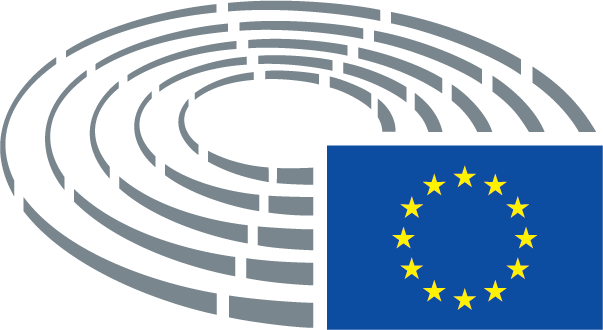 Datum usvajanja21.3.2017Rezultat konačnog glasovanja+:–:0:291229122912Zastupnici nazočni na konačnom glasovanjuPascal Arimont, Franc Bogovič, Andrea Cozzolino, Rosa D’Amato, Krzysztof Hetman, Marc Joulaud, Constanze Krehl, Andrew Lewer, Louis-Joseph Manscour, Martina Michels, Iskra Mihaylova, Jens Nilsson, Andrey Novakov, Mirosław Piotrowski, Stanislav Polčák, Liliana Rodrigues, Fernando Ruas, Monika Smolková, Ruža Tomašić, Ramón Luis Valcárcel Siso, Matthijs van Miltenburg, Lambert van Nistelrooij, Derek Vaughan, Kerstin WestphalPascal Arimont, Franc Bogovič, Andrea Cozzolino, Rosa D’Amato, Krzysztof Hetman, Marc Joulaud, Constanze Krehl, Andrew Lewer, Louis-Joseph Manscour, Martina Michels, Iskra Mihaylova, Jens Nilsson, Andrey Novakov, Mirosław Piotrowski, Stanislav Polčák, Liliana Rodrigues, Fernando Ruas, Monika Smolková, Ruža Tomašić, Ramón Luis Valcárcel Siso, Matthijs van Miltenburg, Lambert van Nistelrooij, Derek Vaughan, Kerstin WestphalPascal Arimont, Franc Bogovič, Andrea Cozzolino, Rosa D’Amato, Krzysztof Hetman, Marc Joulaud, Constanze Krehl, Andrew Lewer, Louis-Joseph Manscour, Martina Michels, Iskra Mihaylova, Jens Nilsson, Andrey Novakov, Mirosław Piotrowski, Stanislav Polčák, Liliana Rodrigues, Fernando Ruas, Monika Smolková, Ruža Tomašić, Ramón Luis Valcárcel Siso, Matthijs van Miltenburg, Lambert van Nistelrooij, Derek Vaughan, Kerstin WestphalPascal Arimont, Franc Bogovič, Andrea Cozzolino, Rosa D’Amato, Krzysztof Hetman, Marc Joulaud, Constanze Krehl, Andrew Lewer, Louis-Joseph Manscour, Martina Michels, Iskra Mihaylova, Jens Nilsson, Andrey Novakov, Mirosław Piotrowski, Stanislav Polčák, Liliana Rodrigues, Fernando Ruas, Monika Smolková, Ruža Tomašić, Ramón Luis Valcárcel Siso, Matthijs van Miltenburg, Lambert van Nistelrooij, Derek Vaughan, Kerstin WestphalZamjenici nazočni na konačnom glasovanjuAndor Deli, Josu Juaristi Abaunz, Ivana Maletić, Julia Reid, Davor Škrlec, Damiano Zoffoli, Milan ZverAndor Deli, Josu Juaristi Abaunz, Ivana Maletić, Julia Reid, Davor Škrlec, Damiano Zoffoli, Milan ZverAndor Deli, Josu Juaristi Abaunz, Ivana Maletić, Julia Reid, Davor Škrlec, Damiano Zoffoli, Milan ZverAndor Deli, Josu Juaristi Abaunz, Ivana Maletić, Julia Reid, Davor Škrlec, Damiano Zoffoli, Milan ZverZamjenici nazočni na konačnom glasovanju prema čl. 200. st. 2.Luigi MorganoLuigi MorganoLuigi MorganoLuigi Morgano29+ALDEIskra Mihaylova, Matthijs van MiltenburgECRAndrew Lewer, Mirosław Piotrowski, Ruža TomašićEFDDRosa D’AmatoPPEPascal Arimont, Franc Bogovič, Andor Deli, Krzysztof Hetman, Marc Joulaud, Ivana Maletić, Andrey Novakov, Stanislav Polčák, Fernando Ruas, Ramón Luis Valcárcel Siso, Milan Zver, Lambert van NistelrooijS&DAndrea Cozzolino, Constanze Krehl, Louis-Joseph Manscour, Luigi Morgano, Jens Nilsson, Liliana Rodrigues, Monika Smolková, Derek Vaughan, Kerstin Westphal, Damiano ZoffoliVerts/ALEDavor Škrlec1-EFDDJulia Reid20GUE/NGLJosu Juaristi Abaunz, Martina Michels